ПРОЕКТ ПРИКАЗА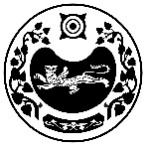 П Р И К А ЗУправление имущественных и земельных отношений администрации Усть-Абаканского района Республики Хакасияот ___________                               №         р.п. Усть-АбаканОб утверждении Программы профилактики рисков причинения вреда (ущерба) охраняемым законом ценностям по муниципальному земельному контролю вУсть-Абаканском районе Республики Хакасия на 2024 годВ соответствии с Земельным кодексом Российской Федерации, Федеральным законом от 06.10.2003 № 131-ФЗ «Об общих принципах организации местного самоуправления в Российской Федерации», статьей 8.2 Федерального закона от 26.12.2008 № 294-ФЗ «О защите прав юридических лиц и индивидуальных предпринимателей при осуществлении государственного контроля (надзора) и муниципального контроля», Федеральным законом от 31.07.2020 № 248-ФЗ
«О государственном контроле (надзоре) и муниципальном контроле в Российской Федерации», Постановлением Правительства РФ от 25.06.2021 № 990 «Об утверждении правил разработки и утверждения контрольными (надзорными) органами программы профилактики рисков причинения вреда (ущерба) охраняемым законом ценностям», Положением об Управлении имущественных отношений администрации
Усть-Абаканского района Республики Хакасия, утвержденного Решением Совета депутатов Усть-Абаканского района от 25.10.2018 № 54
ПРИКАЗЫВАЮ:Утвердить Программу профилактики рисков причинения вреда (ущерба) охраняемым законом ценностям на 2024 год (Приложение).2.	Должностному лицу Управления имущественных и земельных отношений администрации Усть-Абаканского района (Торбостаевой Т.П.), уполномоченной на осуществление муниципального земельного контроля, осуществлять мероприятия по профилактике нарушений требований земельного законодательства в соответствии с Программой профилактики рисков причинения вреда (ущерба) охраняемым законом ценностям на 2024 год.3.	Контроль за исполнением настоящего Приказа возложить на заместителя руководителя Управления имущественных и земельных отношений администрации
Усть-Абаканского района Т.В. Балахонову.Руководитель Управленияимущественных и земельных отношенийадминистрации Усть-Абаканского района					       Н.И. Макшина Приложение к Приказу Управленияимущественных отношенийадминистрации Усть-Абаканского районаот __________№___________ПРОГРАММА ПРОФИЛАКТИКИ РИСКОВ ПРИЧИНЕНИЯ ВРЕДА (УЩЕРБА) ОХРАНЯЕМЫМ ЗАКОНОМ ЦЕННОСТЯМ ПО МУНИЦИПАЛЬНОМУ ЗЕМЕЛЬНОМУ КОНТРЛОЮ В УСТЬ-АБАКАНСКОМ РАЙОНЕРЕСПУБЛИКИ ХАКАСИЯ НА 2024 ГОДПрограмма профилактики рисков причинения вреда (ущерба) охраняемым законом ценностям (далее – Программа) разработана в соответствии со статьей 44 Федерального закона от 31.07.2020 № 248-ФЗ «О государственном контроле (надзоре) и муниципальном контроле в Российской Федерации», статьей 17.1 Федерального закона от 06.10.2003
№ 131-ФЗ «Об общих принципах организации местного самоуправления в Российской Федерации», статьей 8.2 Федерального закона от 26.12.2008 № 294-ФЗ «О защите прав юридических лиц и индивидуальных предпринимателей при осуществлении государственного контроля (надзора) и муниципального контроля», Постановлением Правительства РФ от 25.06.2021 № 990 «Об утверждении правил разработки и утверждения контрольными (надзорными) органами программы профилактики рисков причинения вреда (ущерба) охраняемым законом ценностям», Положением об Управлении имущественных отношений администрации Усть-Абаканского района Республики Хакасия, утвержденного Решением Совета депутатов Усть-Абаканского района от 25.10.2018 № 54.Мероприятия по профилактике нарушений обязательных требований, требований, установленных муниципальными правовыми актами, в границах Усть-Абаканского района, за исключением территории Усть-Абаканского поссовета, осуществляются должностными лицами Управления имущественных и земельных отношений администрации Усть-Абаканского района, уполномоченными на осуществление муниципального земельного контроля.1. Анализ текущего состояния осуществления вида контроля, описание текущего уровня развития профилактической деятельности контрольных органов, характеристика проблем, на решение которых направлена программа профилактикиПод муниципальным земельным контролем понимается деятельность, направленная на предупреждение, выявление и пресечение нарушений обязательных требований, осуществляемая в пределах полномочий Управления имущественных и земельных отношений администрации Усть-Абаканского района (далее – Управление) посредством профилактики нарушений обязательных требований, оценки соблюдения гражданами и организациями обязательных требований, выявления их нарушений, принятия предусмотренных законодательством Российской Федерации мер по пресечению выявленных нарушений обязательных требований, устранению их последствий и (или) восстановлению правового положения, существовавшего до возникновения таких нарушений. 1.2. Субъекты, в отношении которых осуществляется муниципальный земельный контроль:- индивидуальные предприниматели;- юридические лица;- физические лица. 1.3. Сведения о проведенных в 2023 году мероприятиях по муниципальному земельному контролю.В соответствии с постановлением Правительства Российской Федерации от 10.03.2022 № 336 «Об особенностях организации и осуществления государственного контроля (надзора), муниципального контроля» плановые, внеплановые контрольные мероприятия по муниципальному земельному контролю не проводились.Управлением в течении 2023 года регулярно проводилась разъяснительная работа с гражданами, в том числе осуществляющими предпринимательскую деятельность, являющимися индивидуальными предпринимателями, а также организациями, являющимися юридическими лицами (далее – контролируемые лица) по вопросам соблюдения требований земельного законодательства.В 2023 году Управлением проведено 67 контрольных мероприятий без взаимодействия с контролируемым лицом, в том числе, 37 выездных обследований, 33 наблюдений за соблюдением обязательных требований. По результатам проведения контрольных мероприятий контролируемым лицам были выданы 31 предостережение о недопустимости нарушения обязательных требований.В целях профилактики нарушения требований земельного законодательства Управлением на 2023 год утверждена программа профилактики нарушений обязательных требований земельного законодательства. В рамках указанной Программы на 2023 год Управление осуществляло:а) Поддержание в актуальном состоянии перечня и текстов правовых актов и их отдельных частей (положений), содержащих обязательные требования, соблюдение которых оценивается при проведении мероприятий по муниципальному земельному контролю.б) Информирование контролируемых лиц по вопросам соблюдения обязательных требований земельного законодательства посредством размещения разъяснительной информации на веб-странице Управления официального сайта администрации
Усть-Абаканского района Республики Хакасия в информационно-телекоммуникационной сети «Интернет» по адресу: https://ust-abakan.ru, устного консультирования, направления письменных ответов на обращения.1.4. В 2024 году в целях профилактики нарушений требований земельного законодательства планируется:1) постоянное совершенствование и развитие тематического раздела на официальном интернет-сайте:а) обновление (при необходимости) перечня наименований, реквизитов и текстов нормативных правовых актов и (или) их отдельных частей (положений) оценка соблюдения которых является предметом муниципального контроля, а также информации об уполномоченных должностных лицах, осуществляющих муниципальный контроль, их контактных данных;б) своевременное размещение планов проведения плановых проверок, результатов проверок, подготовка развернутых ответов на часто задаваемые вопросы;в) дополнительное информирование контролируемых лиц через новостной блок официального интернет-сайта об изменениях земельного законодательства; 2) устное консультирование контролируемых лиц и (или) их представителей на личном приеме, а также по телефону по вопросам соблюдения требований земельного законодательства;3) объявление предостережений о недопустимости нарушения обязательных требований.Цели и задачи реализации Программы:2.1. Целями программы являются: 1) стимулирование добросовестного соблюдения контролируемыми лицами требований земельного законодательства, а также минимизация риска причинения вреда (ущерба) охраняемым законом ценностям, вызванного возможными нарушениями требований земельного законодательства (снижение потенциальной выгоды от таких нарушений); 2) устранение причин и факторов, способствующих нарушениям требований земельного законодательства; 3) создание благоприятных условий для скорейшего доведения требований земельного законодательства до контролируемых лиц, повышение информированности о способах их соблюдения.2.2. Задачами настоящей программы являются: 1) формирование у контролируемых лиц единообразного понимания требований земельного законодательства; 2) повышение прозрачности деятельности при осуществлении муниципального контроля; 3) выявление наиболее часто встречающихся случаев нарушений требований земельного законодательства, подготовка и размещение на официальном интернет-сайте соответствующих руководств в целях недопущения указанных нарушений.3.	Перечень профилактических мероприятий, сроки (периодичность) их проведения3.1. Мероприятия программы представляют собой комплекс мер, направленных на достижение целей и решение основных задач Программы. Профилактические мероприятия планируются и осуществляются на основе соблюдения следующих основополагающих принципов:1) принцип понятности - представление контролируемым лицам информации о требованиях земельного законодательства в простой исчерпывающей форме (описание, пояснение, приведение примеров, общественное обсуждение нормативных правовых актов);2) принцип информационной открытости - доступность для контролируемых лиц сведений об организации и проведении профилактических мероприятий;3) принцип обязательности - строгая необходимость проведения профилактических мероприятий;4) принцип полноты охвата - привлечение к настоящей программе максимально-возможного числа контролируемых лиц;5) принцип актуальности - анализ и актуализация настоящей программы;6) принцип периодичности - обеспечение безусловной регулярности проведения профилактических мероприятий.3.2. Перечень основных профилактических мероприятий на 2024 год по муниципальному контролю установлен приложением № 1 к настоящей Программе.4.	Показатели результативности и эффективности программы4.1. Отдельное финансирование на проведение контрольных мероприятий и реализации настоящей Программы не предусмотрено.Мониторинг реализации Программы осуществляется на регулярной основе.Результаты профилактической работы включаются в ежегодные доклады об осуществлении муниципального контроля и в виде отдельного информационного сообщения размещаются на официальном интернет-сайте. Ожидаемый результат программы - снижение количества выявленных нарушений обязательных требований, требований, установленных муниципальными правовыми актами при увеличении количества и качества проводимых профилактических мероприятий.Методика оценки эффективности профилактических мероприятий предназначена способствовать максимальному достижению общественно значимых результатов снижения, причиняемого контролируемыми лицами вреда (ущерба) охраняемым законом ценностям при проведении профилактических мероприятий.4.2. Результаты оценки фактических (достигнутых) значений показателей результатов деятельности по муниципальному контролю установлены приложением № 2 к настоящей программе.Приложение № 1к Программе профилактики рисковпричинения вреда (ущерба) охраняемымзаконом ценностям по муниципальномуземельному контролю в Усть-Абаканскомрайоне Республики Хакасия на 2023 годПеречень профилактических мероприятий на 2023 год по муниципальному контролюПриложение № 2к Программе профилактики рисковпричинения вреда (ущерба) охраняемымзаконом ценностям по муниципальномуземельному контролю в Усть-Абаканскомрайоне Республики Хакасия на 2023 годРезультаты оценки фактических (достигнутых) значений показателей результатов деятельности по муниципальному земельному контролюРОССИЯ ФЕДЕРАЦИЯЗЫХАКАС РЕСПУБЛИКАЗЫАFБАН ПИЛТIРIАЙМАFЫНЫH УСТАF-ПАСТААРОССИЙСКАЯ ФЕДЕРАЦИЯРЕСПУБЛИКА ХАКАСИЯАДМИНИСТРАЦИЯУСТЬ-АБАКАНСКОГО РАЙОНА№ п/пНаименование проводимого мероприятияОтветственный исполнительСрок исполнения(периодичность)1.Информированиеконтролируемых лиц и иных заинтересованных лиц по вопросам соблюдения обязательных требований посредствам размещения на официальном сайте органа муниципального земельного контроля в информационно-телекоммуникационной сети Интернет, в средствах массовой информации и виных формах следующих сведений:- тексты нормативных правовых актов, регулирующих осуществление муниципального земельного контроля;- сведения об изменениях, внесенных в нормативные правовые акты, регулирующие осуществление муниципального земельного контроля, о сроках и порядке их вступления в силу;- перечень нормативных правовых актов с указанием структурных единиц этих актов, содержащих обязательные требования, оценка соблюдения которых является предметом муниципального земельного контроля, а также информацию о мерах ответственности, применяемых при нарушении обязательных требований, с текстами в действующей редакции;- утвержденные проверочные листы для самообследования;- перечень объектов контроля, учитываемых в рамках формирования ежегодного плана контрольных мероприятий, с указанием категории риска;- программу профилактики рисков причинения вреда и план проведения плановых контрольных мероприятий;Главный специалист Управления имущественных и земельных отношений администрацииУсть-Абаканского районаПри внесении изменений в законодательствов течении 5 дней со дня утверждения (не позднее 25.12.2023)2.Объявление предостереженияНаправление контролируемому лицу предостережения о недопустимости нарушения требований земельного законодательстваГлавный специалист Управления имущественных и земельных отношений администрацииУсть-Абаканского районаПри наличии сведений о готовящихся нарушениях требований земельного законодательства или о признаках нарушений требований земельного законодательства и (или) в случае отсутствия подтвержденных данных о том, что нарушение требований земельного законодательства причинило вред (ущерб) охраняемым законом3.КонсультированиеКонсультирование контролируемых лиц и их представителей посредством дачи разъяснений по вопросам, связанным с организацией и осуществлением муниципального земельного контроля:- организация и осуществление муниципального земельного контроля;- порядок осуществления профилактических, контрольных мероприятий.В устной форме – по телефону
8 (39032) 2-15-31, на личном приеме по адресу: Республика Хакасия, Усть-Абаканский район, р.п. Усть-Абакан, ул. Гидролизная, 9, кабинет № 2 в часы работы (пн-пт: 8:00 – 17:00, обед: 12:00 – 13:00), либо в ходе проведения профилактических мероприятий, контрольных мероприятий.В письменной форме – в ответ на письменные обращения контролируемых лиц и их представителей о предоставлении информации об организации и осуществлении муниципального земельного контроля.Консультирование осуществляется без взимания платы.Учет консультирований осуществляется посредствам внесения соответствующих записей в журнал консультированияРуководитель Управления имущественных и земельных отношений администрацииУсть-Абаканского района, заместитель руководителя Управления имущественных и земельных отношений администрации
Усть-Абаканского районаГлавный специалист Управления имущественных и земельных отношений администрацииУсть-Абаканского районаПостоянно 4.Разработка программы профилактики нарушений юридическими лицами, индивидуальными предпринимателями и физическими лицами обязательных требований при осуществлении муниципального земельного контроля на 2025 годЗаместитель руководителя Управления имущественных и земельных отношений администрации
Усть-Абаканского района, главный специалист Управления имущественных и земельных отношений администрации
Усть-Абаканского районаДо 20 декабря 2024 годаНаименование мероприятияСроки исполненияПоказатели результатов деятельностиПоказатели результатов деятельностиПоказатели результатов деятельностиПоказатели результатов деятельностиПоказатели результатов деятельностиНаименование мероприятияСроки исполненияНаименование показателяед. изм.Плановое значениеФакти-ческое значе-ниеОтклонение,(-/+, %)Программа профилактики рисков причинения вреда (ущерба) охраняемым законом ценностям по муниципальному земельному контролю на 2024 год2024 годВыполнение запланированных мероприятий%100%